TIPPS ZUR ERSTELLUNGVON INSERATENStand Juni 2018unter Verwendung desBERUFSINFORMATIONSSYSTEMS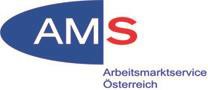 Inhaltsverzeichnis1. Das Inserat................................................................................................ 11.1.	Wozu ein Inserat?	11.2.	Warum muss das Inserat bestimmte Qualitätskriterien erfüllen?	11.3.	Was macht ein „gutes“ Inserat aus?	11.4.	Inhalte eines Inserates	21.4.1.	Mindestinhalte gemäß BRL Arbeitskräfte unterstützen	21.5.	Vorgangsweise beim Verfassen eines Inserates	31.5.1.	Die wesentlichen Informationen recherchieren	3Wer sucht?	41.5.2.	Die relevanten Informationen auswählen	81.5.3.	Den Inseratentext verfassen	81.5.3.1.Kontaktdaten im eJob-Room veröffentlichen	92. Wie nutze ich das AMS-Berufsinformations- system (BIS) für dieInseratengestaltung? ............................................................................. 102.5.	2.1. Was ist das AMS-Berufsinformationssystem (BIS)?	102.6.	2.2. Wie hilft das BIS bei der Inseratengestaltung?	12ANHANG I – Analyse: Gutes Inserat – schlechtes Inserat ANHANG II – Vorlagen für die Inseratengestaltung ANHANG III – FormulierungsvorschlägeANHANG IV – Inseratenbeispiele1. Das Inserat1.1. Wozu ein Inserat?Der primäre Sinn und Zweck eines Jobinserates ist klar: Das Finden eines Arbeitsplatzes. Im Vermittlungsprozess des AMS spielt das Jobinserat vor allem bei der Präsentation im eJob- Room eine herausragende Rolle. Es hat dort die wichtige Aufgabe Unternehmen aber ebenso SfU-Berater_SfU-Beraterinnen einen ersten Eindruck vom Können und Wollen eines Bewerbers_einer Bewerberin zu liefern. Das Inserat sollte beim Leser_bei der Leserin den Wunsch auslösen: „(…) möchte ich kennenlernen“.1.2. Warum muss das Inserat bestimmte Qualitäts- kriterien erfüllen?Das Inserat wird im eJob-Room veröffentlicht und dient der Bekanntmachung von Informationen mit dem Ziel, Arbeit suchenden Personen und Unternehmen, die Mitarbeiter_innen suchen, die Kontaktaufnahme zu ermöglichen.Der eJob-Room ist somit der Ort für einen raschen Austausch rund um die Uhr, über das gesamte Bundesgebiet und darüber hinaus. Das bedeutet aber auch, dass sehr viele Menschen jederzeit auf diese Informationen zugreifen können. Zu bedenken ist dabei: Genauso rasch wie sich „gute Werbung“ im Internet herumspricht, so schnell machen auch schlechte Nachrichten die Runde. Im worst case bleibt das Interesse von Unternehmen aufgrund einer schlecht durchdachten Stellenanzeige ganz aus. Daher lohnt es sich, bei der Inseratengestaltung auf bestimmte Qualitätskriterien zu achten.       1.3. Was macht ein „gutes“ Inserat aus?Ein Inserat ist dann gelungen, wenn es die Kompetenzen und Qualifikationen einesBewerbers_einer Bewerberin so aussagekräftig beschreibt, dass ein Unternehmen bzw. ein SfU-Berater_eine SfU-Beraterin gut beurteilen kann, ob das Profil des Bewerbers_der Bewerberin zum Anforderungsprofil der ausgeschriebenen Stellenangebote passt. Das Einhalten folgender Qualitätskriterien hilft, diese Anforderung zu erfüllen: Stimmigkeit im Hinblick auf die tatsächlichen Vorzüge des Kunden_der KundinUm die Stimmigkeit herzustellen, ist es notwendig mit dem Kunden_der Kundin einGespräch über seine_ihre beruflichen Erfahrungen, Kompetenzen und persönlichenlichenStärken zu führen. Relevanz der InhalteUm erkennen zu können, welche Informationen für die Jobsuche des Kunden_der Kundin relevant sind, ist mit dem Kunden_der Kundin genau abzuklären, welche Art von Tätigkeit er_sie sucht. Diese Information bildet die Basis für die Beurteilung, ob bestimmte Kund_innen-Daten für das Inserat wichtig sind, oder eben nicht. Fokusierung auf die Art der gesuchten TätigkeitAlle Informationen, die ins Inserat aufgenommen werden, sollen den Berufswunsch des Kunden_der Kundin bestmöglich unterstützen. Auf diese Weise wird ein stimmiges Bild von der Eignung des Kunden_der Kundin vermittelt. AussagekraftDie Aussagekraft eines Inserates wird dadurch gesteigert, indem nur jobrelevante Informationen ins Inserat hineingenommen werden, stereotype Formulierungen und nichtssagende Floskeln jedoch draußen bleiben. IndividualitätDie Angaben im Inserat sind individuell auf den jeweiligen Kunden_die jeweilige Kundin abzustimmen. Die Verwendung von vorgefertigten Textbausteinen oder immer dieselbe Kompetenzauswahl sind zu vermeiden. Sprachliche KorrektheitEs ist darauf zu achten, dass das Inserat keine grammatikalischen Fehler und auch keineRechtschreibfehler beinhaltet. VerständlichkeitDas Inserat soll in möglichst leicht verständlicher Sprache abgefasst und der Text inhaltlich gut strukturiert sein. Kürze und PrägnanzAuf ausufernde Beschreibungen soll verzichtet werden, zielführend ist es, sich auf dasWesentliche zu konzentrieren.    1.4. Inhalte eines Inserates1.4.1. Mindestinhalte gemäß BRL Arbeitskräfte unterstützenDas sind jene Inhalte, die im Inserat als Mindeststandard angegeben werden müssen, damit eine sinnvolle Beurteilung des Bewerbers_der Bewerberin erfolgen kann: Berufsbezeichnung bzw. geeignete andere Formulierung Art der gesuchten Beschäftigung	Berufspraxis und Kompetenzen	Aus- und Weiterbildungen	Rahmenbedingungen (Arbeitszeit, Arbeitsort, ggf Quartier und vorhandene Mobilität)1.4.2. Was darf das Inserat auf keinen Fall beinhaltenEin Inserat dient nicht zuletzt auch der „Werbung“ für den Kunden_die Kundin auf Jobsuche. Daher sind im Inserat nur positive Formulierungen zu verwenden und der Schwerpunkt auf alles das zu legen, was den Kunden_die Kundin positiv darstellt. Negative Inhalte sind zu vermeiden!Aus datenschutzrechtlichen Gründen dürfen folgende Informationen zu Kund_innen nicht imInserat veröffentlicht werden:	Sensible Daten	Kontaktdaten der Kund_innen oder Berater_innen des AMSAusnahme: Auf ausdrücklichen Wunsch des Kunden_der Kundin kann die  E-Mail- Adresse des Kunden_der Kundin ins Inserat aufgenommen werden.Der AMS Kunde_die AMS Kundin ist darüber aufzuklären, dass seine_ihre E-Mail-Adresse –über das Inserat – auch von unregistrierten User_innen eingesehen werden kann.     1.5. Vorgangsweise beim Verfassen eines Inserates1.5.1. Die wesentlichen Informationen recherchierenHier tun sich gleich zwei Fragen auf: Zum einen „Woher bekomme ich die Informationen?“und zum anderen „Woher weiß ich, welche Informationen wesentlich sind?“Grundsätzlich ist die Quelle aller Informationen für das Inserat der Kunde_die Kundin. Nur durch das Befragen des Kunden_der Kundin ist es möglich, alle Informationen, die es für das Inserat braucht, auch zu erhalten.Im Normalfall geschieht dies ja auch schon in den ersten Beratungsstunden, nachdem sich ein Kunde_eine Kundin beim AMS hat vormerken lassen. Je genauer diese Abklärung erfolgt ist, desto mehr Informationen stehen auch für das Inserat zur Verfügung.Diese Informationen alleine machen aber noch kein Inserat. Für das Inserat ist es wichtig, aus den vorhandenen Informationen jene herauszufiltern, die eine gute Aussagekraft im Hinblick auf die Jobsuche des Kunden_der Kundin besitzen. Außerdem müssen diese Informationen strukturiert werden, damit der Leser_die Leserin des Inserates, seinen Inhalt leicht und gut erfassen kann.Diese Herausforderung lässt sich am besten meistern, in dem man versucht, folgende vier„W“-Fragen zu beantworten:Wer sucht? Berufsbezeichnung oder andere geeignete FormulierungDamit der Leser_die Leserin des Inserates weiß, wer da nun eigentlich einen neuen Job sucht, hat es sich eingebürgert, die Berufsbezeichnung des_der Suchenden anzugeben. Allerdings gibt es immer wieder Fälle, wo die frühere Berufsbezeichnung keinen Sinn mehr macht, weil der Kunde_die Kundin nicht mehr in diesem Berufsbereich arbeiten kann bzw. will oder der Kunde/die Kundin noch gar keine Berufserfahrung vorweisen kann (z. B. Jugendliche, die eine Lehrstelle suchen). Hier ist es wichtig, eine geeignete andere Formulierung zu finden.Beispiele:„Möbeltischler_in mit Lehrabschluss und langjähriger Praxis in der Montage von Küchen und Montage von Raumausstattungsartikeln, CAD-Kenntnisse (Auto CAD) , sehr gutes Form- und Raumgefühl sucht Vollzeitbeschäftigung in einem Gewerbebetrieb oder Möbelhaus in Wien.“Tipp: Achten Sie auf eine aussagekräftige Formulierung, die möglichst genau darstellt, welchen Aspekt des jeweiligen Berufsbildes Ihr Kunde_Ihre Kundin am besten abdeckt. Oft ist es zielführender von einem_einer „Möbeltischler_in“, „Bautischler_in“ etc. zu sprechen als nur von einem_einer „Tischler_in“.„Tüchtige Hilfskraft mit Praxis im Gerüstbau, körperliche Ausdauer und handwerk- liches Geschick dürfen vorausgesetzt werden, sucht Vollzeitbeschäftigung im Bau- bereich oder im Lager in Eisenstadt und Umgebung. Führerschein B und eigener PKW sind vorhanden.“Tipp: Wenn die ursprüngliche Berufsbezeichnung nicht mehr sinnvoll ist oder nicht mehr zutrifft, ist es zielführender eine neutrale Formulierung anstatt einer bestimmten Berufsbezeichnung zu wählen.„Schüler_in einer Allgemeinbildenden höheren Schule mit positivem Semesterzeugnis, großem Interesse für Technik und Musik, sucht eine Lehrstelle vorzugsweise als Veranstaltungstechniker_in oder als Elektroanlagentechniker_in im Bezirk Wiener Neustadt. Die Aufnahme einer Lehre ist ab xx.xx.20xx möglich.Tipp: Für Jugendliche, die noch keine berufliche Erfahrung sammeln konnten, bietet es sich an, anstatt der Berufsbezeichnung z. B. die Schule anzugeben, die der_die Jugendliche zuletzt besucht hat.Was wird gesucht? Art der gesuchten BeschäftigungHier geht es darum, zu beschreiben, welche Art von Tätigkeit Ihr Kunde_Ihre Kundin sucht.Beispiel:Kassierer_in mit Lehrabschluss als Einzelhandelskaufmann_frau und mehrjähriger Praxis im Einzelhandel, gepflegtes Äußeres, Sprachkenntnisse in Polnisch sucht Teilzeit- beschäftigung als Kassierer_in und/oder Regalbetreuer_in im Lebensmittelhandel zwischen 8:00 und 14:00 Uhr, im Ausmaß von 20 bis 25 Wochenstunden im Raum Wien.Tipp: Sprechen Sie im Inserat auch nicht von einer „Stelle“, die gesucht wird, sondern besser von einer „Beschäftigung“, „Tätigkeit“ oder „neuen Herausforderung“ etc.Was bringt der Teilnehmer_ die Teilnehmerin mit? Berufspraxis und Kompetenzen Aus- und WeiterbildungenDie Beantwortung dieser Frage bildet quasi das „Herzstück“ Ihres Inserates. Hier geht es nämlich um nichts weniger als darum, überzeugend herauszuarbeiten, warum der_die Kursteilnehmer_in für einen bestimmten Job der_die geeignetste ist.Aber auch hier gilt: „Weniger ist oft mehr.“ Nicht die Quantität an Eigenschaften wirkt überzeugend, sondern die zweckmäßige Auswahl jener Qualitäten, die der aktuellen Arbeitsplatzsuche dienlich sind.Berufspraxis und KompetenzenDie Darstellung der beruflichen Erfahrungen und Kompetenzen sollen das Unternehmen bzw. den SFU-Berater_die SFU-Beraterin davon überzeugen, dass der_die Kursteilnehmer_in die erforderlichen Qualifikationen für den angebotenen Arbeitsplatz mitbringt.Unter Kompetenzen verstehen wir in diesem Kontext die Zusammenschau aller fachlichen und persönlichen Fertigkeiten, Fähigkeiten, Kenntnisse und Qualifikationen, die für die Ausübung einer bestimmten Tätigkeit nötig sind.Durch das Anführen individueller Kompetenzen lassen sich die Bewerber und Bewer- berinnen besser voneinander unterscheiden und es kann ein differenzierteres Bild ihrer Qualitäten vermitteln werden.Je besser Sie verstehen, die Besonderheiten einer Person im Inserat herauszuarbeiten, desto unverwechselbarer machen Sie sie und desto höher stehen die Chancen, dass sich auch ein passgenaues Stellenangebot für sie findet.Nutzen Sie die berufskundlichen Informationen des BIS-Berufsinformationssystems, um herauszufinden, welche Kompetenzen für die Ausübung eines bestimmten Berufes besonders wichtig und gefragt sind.Beispiel:„Einsatzfreudige_r Küchenchef_in mit mehrjähriger Praxis in der gehobenen Gastronomie, Erfahrung in der A-la-Carte-Küche und Bankett-Küche, HACCP Kenntnissen so- wie Lehrabschluss und Meister_innenprüfung sowie der Befähigung zur Lehrlingsausbildung, Sprachkenntnisse: Englisch perfekt, Französisch und Italienisch gut, sucht neue Anstellung im gehobenen Hotelbereich in Wien und in ganz Österreich mit Quartier. Führerschein B vorhanden.“Tipp: Arbeiten Sie mit den Teilnehmer_innen ihr „Extra“ heraus! Etwas, das er_sie besonders gut kann, ein Gebiet, wo er_sie über spezielle berufliche Erfahrungen verfügt, eine Tätigkeit, die er_sie mit überdurchschnittlicher Fertigkeit ausübt etc.Aus- und WeiterbildungenDie Angaben zu Aus- und Weiterbildungen sollen zeigen, auf welchem Weg jemand zu seinem_ihrem beruflichen Wissen gelangt ist und auf welchem Niveau er_sie dieses beherrscht.Beispiel:„Einsatzfreudige_r Küchenchef_in mit mehrjähriger Praxis in der gehobenen Gastronomie, Erfahrung in der A-la-Carte-Küche und Bankett-Küche, HACCP Kenntnissen sowie Lehrabschluss und Meisterprüfung sowie der Befähigung zur Lehrlingsausbildung, Sprachkenntnisse: Englisch perfekt, Französisch und Italienisch gut, sucht neue An- stellung im gehobenen Hotelbereich in Wien und in ganz Österreich mit Quartier. Führerschein B vorhanden.“Tipp: Verfügt die Person über mehrere Aus- und Weiterbildungen, wählen Sie für das Inserat jene aus, die den aktuellen Berufswunsch Ihres Kunden_Ihrer Kundin am besten unterstützen.Welche Rahmenbedingungen sind zu beachten? Arbeitszeit Arbeitsort (Quartier) MobilitätUm sich sowohl als Arbeitsuchende_r wie auch als Unternehmer_Unternehmerin „leere Kilometer“ im Bewerbungsverfahren zu ersparen, ist es wichtig, bereits im Inserat über alle Voraussetzungen zu informieren, die für eine Arbeitsaufnahme erforderlich sind. Dazu zählen  die Arbeitszeit, der Arbeitsort und falls vorhanden, die Möglichkeit, mit einem eigenen Kraftfahrzeug den Arbeitsort erreichen zu können.ArbeitszeitGrundsätzlich wird davon ausgegangen, dass eine Vollzeitbeschäftigung gesucht wird. DerWunsch nach Vollzeit muss daher im Inserat nicht extra angeführt werden. Anders verhält essich, wenn jemand nur Teilzeit arbeiten möchte. Hier muss im Inserat ersichtlich werden, wann und in welchem Umfang der Kunde_die Kundin zur Verfügung steht. Im Inserat ist dann über das wöchentliche Stundenausmaß sowie über die möglichen Rahmenzeiten Auskunft zu geben.Beispiel:„Küchengehilfe_Küchengehilfin mit Praxis (Allgemeine Küchenarbeit, Küchenreinigung) sucht Teilzeitbeschäftigung zwischen 7:30 und 16:30, im Ausmaß von 25 bis 30 Wochenstunden in Wien und Umgebung.“Arbeitsort (Quartier)Im Inserat muss ersichtlich sein, wo der Arbeitsort liegen soll. Ob nur in einer bestimmten Region oder ob in ganz Österreich oder vielleicht auch im Ausland. Wird ein Quartier benötigt, wenn er_sie außerhalb seines_ihres Wohnortes arbeitet, ist dies ebenfalls im Inserat anzugeben.Beispiel:„Gelernte_r Diätkoch_Diätköchin mit mehrjähriger Praxis in einem Krankenhaus und guten Kenntnissen in der Lagerhaltung, Teamfähigkeit und Belastbarkeit dürfen vor- ausgesetzt werden, sucht Vollzeitbeschäftigung in einem Krankenhaus oder einer Kuranstalt in Salzburg und Umgebung bzw. in ganz Österreich (mit Quartier). Führerschein B und Privat-PKW sind vorhanden.“MobilitätDie Mobilität, d. h. ob ein Kunde_eine Kundin ein privates Kraftfahrzeug zur Erreichung des Arbeitsortes zur Verfügung hat, spielt vor allem im ländlichen Raum eine Rolle bzw. an allen Orten, die nur schlecht an den öffentlichen Verkehr angebunden sind. In diesem Fall ist es von Vorteil, wenn es im Inserat Erwähnung findet, ob er_sie über einen Führerschein (Führerscheine) verfügt und ob gegebenenfalls ein privates Kraftfahrzeug vorhanden ist, um den Arbeitsplatz zu erreichen. Ist der Kunde_die Kundin auf öffentliche Verkehrsmittel angewiesen, ist dies im Inserat nicht extra zu erwähnen.Beispiel:„Gelernte_r Diätkoch_Diätköchin mit mehrjähriger Praxis in einem Krankenhaus und guten Kenntnissen in der Lagerhaltung, Teamfähigkeit und Belastbarkeit dürfen vorausgesetzt werden, sucht Vollzeitbeschäftigung in einem Krankenhaus oder einer Kuranstalt in Salzburg und Umgebung bzw. in ganz Österreich (mit Quartier). Führerschein B und Privat-PKW sind vorhanden.“1.5.2. Die relevanten Informationen auswählenHat man alle wesentlichen Informationen recherchiert und sich eine Übersicht über die wichtigen Informationen verschafft, geht es darum, jene auszuwählen, die auch für die aktuelle Jobsuche des Kunden_der Kundin relevant sind.Da das Inserat von seiner Kürze und Prägnanz lebt, sollen nur jene Informationen ins Inserat Eingang finden, die den Berufswunsch unterstützen. Das kann bedeuten, dass berufliche Erfahrungen, Ausbildungen oder auch Kenntnisse und Fähigkeiten, über die der Kunde_die Kundin zwar verfügt, die aber für die aktuelle Arbeitsplatzsuche keinen besonderen Wert haben, nicht ins Inserat aufgenommen werden. Vorteil: Das Inserat wirkt nicht überladen und erhält ein einprägsameres inhaltliches Profil.Beispiel-Fall:Kunde_Kundin verfügt über einen Universitätsabschluss in Literaturwissenschaft und über eine mehrjährige einschlägige Praxis als Hochschul-Lektor_in. Sowohl das Studium als auch die Tätigkeit als Lektor_in sind nun schon einige Jahr her. Der Kunde_die Kundin hat aber inzwischen einen Abschluss für Wirtschaftswissenschaften an einer Privat-Uni gemacht und jobbt seit einem halben Jahr als Praktikant_in an einer privaten Krankenanstalt. Zusätzlich hat sie_er an einer Fachhochschule Seminare zum Thema „Patient_innenrecht“ belegt. Aktuell sucht der Kunde_die Kundin eine Stelle als Assistent_in der Geschäftsführung in einem Krankenhaus oder einer Kuranstalt.Welche beruflichen Erfahrungen, Ausbildung und Kompetenzen werden in diesem Fall für das Inserat relevant sein und welche nicht?Die richtige Antwort lautet: Der Universitätsabschluss in Literaturwissenschaft und die entsprechende Praxis haben nichts mehr mit dem aktuellen Berufswunsch des Teilnehmers_der Teilnehmerin zu tun und werden daher auch nicht ins Inserat aufgenommen.Der Abschluss in Wirtschaftswissenschaften, die Seminare zum Thema „Patient_innenenrecht“ und die Praktikant_innentätigkeit in der privaten Krankenanstalt sind jedoch für den aktuellen Berufswunsch des Kunden_der Kundin, nämlich „Assistent_in der Geschäftsführung im Gesundheitsbereich“ von großer Bedeutung und werden daher im Inserat angeführt.1.5.3. Den Inseratentext verfassenSie haben nun alle wichtigen Daten recherchiert, die relevanten Informationen ausgewählt und können jetzt daran gehen, diese in einen Inseratentext umzusetzen.Es gibt mehrere Möglichkeiten einen Inseratentext zu verfassen, entweder in tabellarischerForm oder in durchgängiger Form als Fließtext.WICHTIG: Für die textliche Darstellung von Berufspraxis und Kompetenzen soll das BIS- Berufsinformationssystem herangezogen werden. Die Schreibweise der Kompetenzen soll aus dem BIS unverändert in das Inserat übernommen werden. Das ist deshalb von Bedeutung, weil die BIS-Kompetenzen zukünftig im PST-Inserat und im ADG-Inserat gesuchtwerden können. Würde die Schreibweise im PST-Inserat von der im BIS abweichen, dann könnten bestimmte Begriffe nicht mehr gefunden werden.Prinzipiell gibt es 3 Möglichkeiten der Inseraten-Textgestaltung:a) Die tabellarische FormDer Inseratentext wird in inhaltlich fix strukturierter Form dargestellt. Meist gelingt es dabei die Berufspraxis und Kompetenzen wortlautgetreu aus dem BIS zu übernehmen, ohne eine Sinnstörung im Text zu erzeugen.b) Die durchgängige Form (Fließtext)Der Inserateninhalt wird als durchgängiger Text dargestellt. Diese Form soll nur dann gewählt werden, wenn sich der BIS-Wortlaut für Berufspraxis und Kompetenzen grammatikalisch korrekt in den Text einfügen lässt. Ist dies nicht möglich (was voraussichtlich häufig der Fall sein wird) ist es besser, die Variante c) zu wählen.c) Die durchgängige Form (Fließtext) – ergänzt um eine „Kompetenz-Übersicht“Zunächst wird wie in Variante b) ein freies Inserat erstellt, ohne auf den genauen Wortlaut im BIS Rücksicht zu nehmen. Am Ende des Inserates wird ein Textblock mit der Überschrift: „Kompetenzen im Überblick“ eingefügt. Unter dieser Überschrift werden alle im Fließtext angeführten Kompetenzen nochmals – getreu dem BIS-Wortlaut aufgelistet.Beispiele für diese Möglichkeiten der Inseraten-Textgestaltung finden sie in Anhang IV1.5.3.1. Kontaktdaten im eJob-Room veröffentlichenGrundsätzlich werden aus Datenschutzgründen im Inserat selbst keine Kontaktdaten veröffentlicht – weder die des Kunden_der Kundin (Ausnahme: auf ausdrücklichen Wunsch des Kunden_der Kundin kann die E-Mail-Adresse des Kunden_der Kundin ins Inserat aufgenommen werden) noch die des AMS-Beraters_der AMS-Beraterin.Dennoch ist die Schaltung eines Inserates nur dann sinnvoll, wenn mit dem Inserenten_der Inserentin auch Kontakt aufgenommen werden kann. Zu diesem Zweck wurde für Unternehmen die Möglichkeit geschaffen, die Kontaktdaten des Kunden_der Kundin im PST einzusehen. Die Einsichtnahme ist allerdings nur dann zulässig und möglich, wenn sich das Unternehmen vorher beim AMS hat registrieren lassen.Die Kontaktdaten (Name, Telefonnummer und E-Mail-Adresse) eines Kunden_einer Kundin werden daher vom AMS beim Anlegen des Datensatzes bereits „standardmäßig“ für den eJob-Room freigegeben.Führt ein Kunde_eine Kundin triftige Gründe an, warum seine_ihre Kontaktdaten im eJob- Room nicht sichtbar sein sollen (z.B. Kunde_Kundin befürchtet durch die Veröffentlichungdes Inserates Nachteile für sich, beispielsweise dann, wenn er_sie noch beschäftigt ist und vom Unternehmen als Jobsuchende_r erkannt werden könnte) verweisen Sie ihn_sie bitte an seine_ihre zuständige Berater_in beim AMS.Ein Unternehmen, das einen Kunden_eine Kundin kontaktieren möchte, dessen_derenKontaktdaten nicht freigeschalten sind, kann das AMS – mittels Anfrage („Interessensmeldung“) – beauftragen, den Kunden_die Kundin über seinen Kontaktwunsch zu informieren.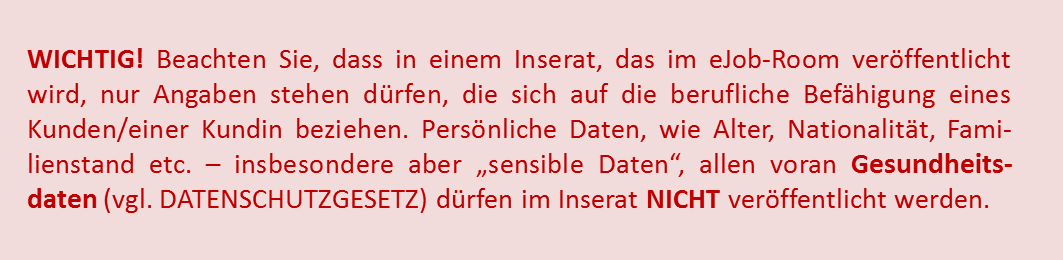 2. Wie nutze ich das AMS-Berufsinformations- system (BIS) für die Inseratengestaltung?2.1. Was ist das AMS-Berufsinformationssystem (BIS)?Das AMS-Berufs-Informations-System, kurz BIS genannt, ist eine Datenbank, die Informationen rund um das Thema „Beruf“ sowohl für Berater_innen als auch für Kund_innen (in der Selbstbedienung) und Trainer_innen zur Verfügung stellt. Die Datenbank liefert u. a. Informationen zu:-   den Haupttätigkeiten,-   den Kompetenzen,-   zu den Beschäftigungsmöglichkeiten,-   zur Ausbildung,-   zu Arbeitsmarkttrends,-   Einstiegsgehältern und-   Voraussetzungen, die nötig sind, um einen bestimmten Lehrberuf zu beginnen-   etc.Die Daten mit denen das BIS „gefüttert“ wird stammen aus unterschiedlichen Quellen, wie z.B. aus Ausbildungsverordnungen, Berufsschullehrplänen, Gesetzen, Stellenmarktanalysen, Expert_innenbefragungen, dem eJob-Room u.v.m..Um in das BIS zu gelangen, gibt es mehrere Einstiegsmöglichkeiten, da es sowohl Berater und Beraterinnen wie auch Kunden und Kundinnen möglich sein soll, berufskundliches Wissen per Mausklick rasch abzufragen:Über das Internet: www.ams.at/bis und den e-Job-RoomÜber die AMS internen Fachapplikationen: PST und ADGJe nach Einstiegsmodus weicht allerdings die Darstellungsweise der Inhalte etwas voneinander ab, auch wenn sich am Inhalt selbst nichts wesentlich verändert:Das nachfolgende Beispiel gibt die Ansicht der BIS-Kompetenzen-Darstellung aus PST-Sicht / Segment INS wieder. Hier werden die „In Inseraten gefragten beruflichen Kompetenzen“ an die oberste Stelle der Website gerückt und erleichtern so die Übernahme in den Inseratentext des AMS-PST: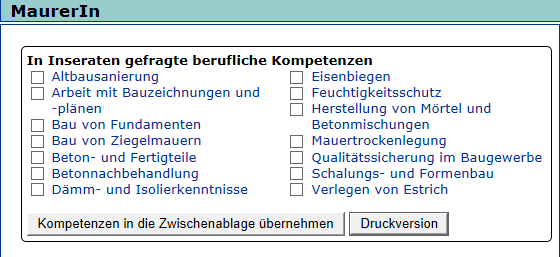 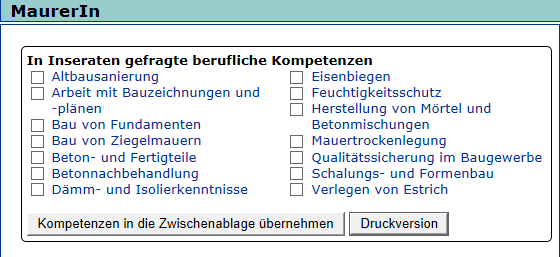 WICHTIG: Die Schreibweise der Kompetenzen soll aus dem BIS unverändert in das Inserat übernommen werden. Das ist deshalb von Bedeutung, weil die BIS-Kompetenzen zukünftig im PST-Inserat und im ADG-Inserat gesucht werden können. Weicht dann die Schreibweise im PST-Inserat von der im BIS ab, dann können bestimmte Begriffe nicht mehr gefunden werden.2.2. Wie hilft das BIS bei der Inseratengestaltung?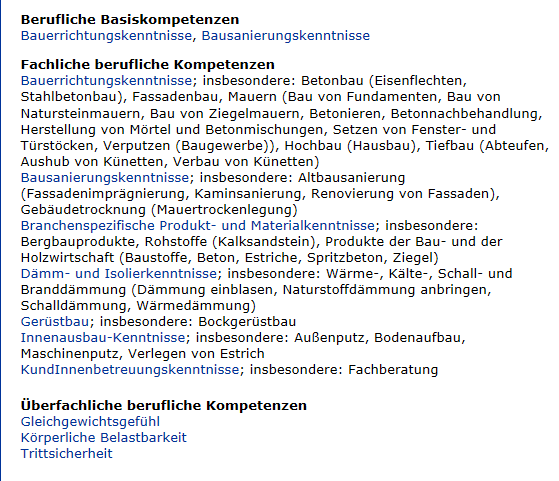 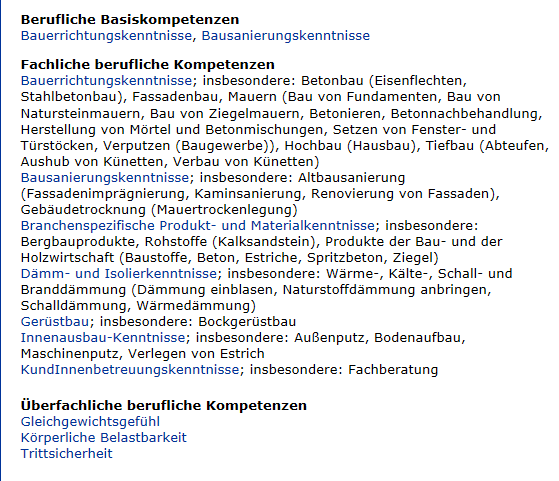 Wie im vorangegangenen Kapitel bereits angesprochen, werden in der BIS-Datenbank zu jedem dort angelegten Beruf alle erforderlichen fachlichen und persönlichen Kompetenzen angezeigt. Diese Kompetenzen werden in 4 Typen unterteilt:1.	Berufliche Basiskomptenzen2.	Fachliche berufliche Kompetenzen3.	Überfachliche KompetenzenDas sind Kompetenzen, die nicht nur in einem bestimmten Beruf ge- fragt sind, sondern in unterschiedlichen Berufen gleichermaßen er- forderlich sein können.4.	In Inseraten gefragte berufliche KompetenzenDas sind Kompetenzen, die in Stellenangeboten von Unternehmen be- sonders häufig nachgefragt werden. Sie geben einen guten Hinweis darauf, welche Kompetenzen am Arbeitsmarkt aktuell besonders hochim Kurs stehen.Am besten ermitteln Sie gemeinsam mit dem Kursteilnehmer_der Kursteilnehmerin anhand der Kompetenzen-Darstellung im BIS, welche Fähigkeiten er_sie mitbringt und was er_sie besonders gut kann. Wählen Sie diese Kompetenzen aus und integrieren Sie diese dann in den Inseratentext.Besonders zielführend ist die Übernahme der „In Inseraten gefragten beruflichen Kompetenzen“.Trotzdem sollen aber auch die anderen Kompetenz-Typen für die Inseratengestaltung herangezogen werden, da die „In Inseraten gefragte berufliche Kompetenzen“ nur einen Ausschnitt aus dem kompletten Kompetenz-Spektrum bieten. Das Wichtigste ist aber auch hier: Immer mit dem Kunden_der Kundin abstimmen, über welche der vom BIS vorgeschlagenen Kompetenzen der Kunde_die Kundin wirklich verfügt.Besonders Frauen und insbesondere Wiedereinsteigerinnen, sollen aktiv auf ihre Kompetenzen angesprochen werden, da es sich herausgestellt hat, dass gerade diese Zielgruppe ihre Fähigkeiten und Fertigkeiten oftmals zu gering einschätzt oder sich derer gar nicht bewusst ist.Anmerkung: Das BIS ist ein „lernendes“ System. Das bedeutet, dass das BIS immer wieder aktualisiert und überarbeitet wird, um es an neue Gegebenheiten am Arbeitsmarkt anzupassen. Fällt Ihnen auf, dass von Kunden und Kundinnen zu bestimmten Berufen immer wieder Kompetenzen genannt werden, die sich nicht im BIS finden, dann teilen Sie dies der Abteilung für Arbeitsmarktforschung und Berufsinformation mit: entweder über das Kontaktformular im BIS oder per Mail an:  ams.abi@ams.atANHANG IAnalyse: Gutes Inserat : schlechtes InseratLesen Sie beide Inserate durch und überlegen Sie selbst, welche der beiden Personen Sie eher zum einem Vorstellungsgespräch einladen würden, wenn Sie Besitzer oder Besitzerin eines Restaurants wären und nach einem Koch_einer Köchin Ausschau hielten:Inserat AKoch_Köchin, Lehre abgeschlossen, Führerschein B sucht Vollzeitbeschäftigung im Bundesland Wien.Inserat BKoch_Köchin, Lehre mit Auszeichnung abgeschlossen, mehrjährige Praxis im Bereich gehobene Gastronomie (spezialisiert auf Bankett-Küche), körperliche Belastbarkeit und Stressresistenz vorhanden, sucht neue Herausforderung in einem “Haubenlokal” im Raum Wien. Führerschein B und eigener PKW stehen zur Verfügung.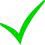 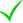 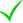 Inserat A	In diesem Inserat fehlen wesentliche Informationen: Das In- serat enthält weder nähere Angaben zur Berufspraxis nochdazu, über welche Kompetenzen der Bewerber_die Bewerberin verfügt. Ebenfalls im Ungewissen bleibt die Art der Tätigkeit, die der Bewerber_die Bewerberin sucht. Für einen potentiellen Arbeitgeber daher wenig aussagekräftig und bei entsprechend großem Arbeitskräfteangebot sicher nicht die „erste Wahl“.Inserat B	Dieses Inserat ermöglicht es dem_der Leser_in sich ein um- fassendes Bild von des Bewerbers_der Bewerberin zu machen. Es beschreibt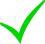 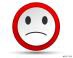 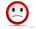 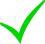 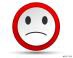 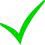 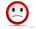 Ausbildung und Berufserfahrung, spezifiziert die besonderenKenntnisse und den gesuchten Arbeitsplatz. Das Inserat weist auf eine ambitionierte Persönlichkeit hin und schafft positive Erwartungen in Bezug auf die persönlichen Kompe- tenzen die für den angestrebten Arbeitsplatz besonders wichtig sind.ANHANG IIVorlagen für die InseratengestaltungTabellarische Form:ICH SUCHE:-	EINE BESCHÄFTIGUNG ALS: ……………………………………………………………………………..-	MEINE BEVORZUGTEN ARBEITSORTE/ARBEITSUMFELD: ……………….........................................-	ARBEITSZEIT: ……………………………………………………………………………………………....-	WOCHENSTUNDEN/BEGINN – ENDE: ………………………………………………………………….-	ARBEITSANTRITT AB ……………………………………………………………………………………ICH BIETE.-	BERUFSPRAXIS und KOMPETENZEN: …………………………………………………………………..-	AUS- und WEITERBILDUNG:……………………………………………………………………………….-	SPRACHKENNTNISSE:………………………………………………………………………........................-	FÜHRERSCHEIN(E)/MOBILITÄT/QUARTIER:……………………………………………………………-	WAS MICH AUSZEICHNET: ………………………………………………………………………………..Durchgängige Form (Fließtext):BERUFSBEZEICHNUNG: ………………………………………………………………………………………… ICH BIETE: ………………………………………………………………………………………………………… ICH SUCHE: ……………………………………………………………………………….........................................ANHANG IIIFormulierungsvorschlägeAusbildung / Zusätzliche Kenntnisse:  erfolgsreich absolviertes Universitätsstudium (z. B. der Wirtschaftsinformatik)  Absolvent_Absolventin (z. B. der Kunstakademie)  Kurse in (z. B. Buchhaltung)  Lehrabschluss als (z. B. Kraftfahrzeugtechniker_in)  (z.B. Lager-) Ausbildung mit gutem Erfolg abgeschlossen  abgeschlossene Ausbildung (z. B. im Bereich Mode)  einschlägige Kurse im (z. B. Rechnungswesen)  (…) mit Zusatzausbildung (z. B: zum_zur Detailkonstrukteur_in)  (…) mit Zusatzausbildung und Praxis (z. B. als Web-Designer_in)  mit ausgezeichneten Zeugnissen   (z. B. Reinigungsspezialist_in mit) umfassender Ausbildung (z.B. im Bereich derSonderreinigung)  vertraut mit (z.B: administrativer Abwicklung)  sehr gute (z.B. Englisch-)Kenntnisse  gute Kenntnisse in (z. B. den Programmiersprachen Java und C++)  ausgezeichnete EDV-Anwenderkenntnisse vorhanden  sehr gute EDV-Kenntnisse (z. B: Winword und Excel, sowie das Hotelprogramm STAR)  breites Grundlagenwissen in (z. B. in der Fertigungstechnik)  besitzt fundiertes Wissen (z. B: im Bereich des österreichischen Chemiegroßhandel)Berufserfahrung:  berufliche Erfahrung (z.B. in der Montage)  Erfahrung im (z.B: Erstellen von Jahresabschlüssen)  praktische Erfahrung in (z. B: der Gebäudesanierung)  (z.B. Psychologe_Psychologin) mit mehrjähriger Praxis als (z. B. Psychotherapeut_in)  langjährige Tätigkeit (z.B. im Verlagswesen)  langjährige Praxis in (z.B. der Lohn- und Gehaltsverrechnung)  (z.B. Einzelhandelskaufmann_frau) mit langjähriger Berufserfahrung (z.B. im Bereich der Herrenausstattung)  einschlägige Berufserfahrung in (z.B. der Erstellung von Termin- und Ablaufplänen)  Berufserfahrung im Umgang (z.B: mit diversen Internetanwendungen)  Praxis als (z.B. Reinigungskraft)  Berufspraxis (z.B: im Lagerbereich)  Routine im (z.B. monatlichen Berichtswesen und Controlling)  zuletzt als (z.B. angelernte_r Verkäufer_in im Sportbereich) tätigÜberfachliche Kompetenzen und verwandte Eigenschaften:  belastbarhohe Belastbarkeit / einsatzbereit / ausgeglichen / kräftig / körperlich fit / körperlich robust  engagierteinsatzbereit / einsatzfreudig / engagierte und verantwortungsvolle Persönlichkeit / fleißig /tüchtig / motiviert / arbeits- und lernwillig / initiativ / dynamisch  flexibelanpassungsfähig / offen / dynamisch / interessiert  genauan genaues (sauberes) Arbeiten gewöhnt / gewissenhaft / ordentlich  geschickthandwerklich geschickt / mit technischem Verständnis / schnelle Ausfassungsgabe / kreativ /innovationsfähig  kommunikativmit guter Kommunikationsfähigkeit / verhandlungssicheres Auftreten / Freude im Umgang mitMenschen / Freude am Kontakt mit Menschen / konfliktfähig / kontaktfreudig  kund_innenorientierthohe Kund_innenorientierung / serviceorientiert  mobilMobilität vorhanden / eigener PKW vorhanden / Führerschein(e) … vorhanden  selbstständigan selbstständiges Arbeiten gewöhnt / an eigenverantwortliches Arbeiten gewöhnt / versiert /erfahren  teamorientiertgewohnt im Team zu arbeiten / teamfähig / kooperativ / sozial kompetent  seriösgute Umgangsformen / höflich / angenehmes Auftreten / vertrauenswürdig / freundlich  zuverlässigverantwortungsbewusst / verantwortungsvolle Persönlichkeit / pünktlich / pflichtbewusstANHANG IVInseratenbeispieleHier finden Sie Inseratenbeispiele zu unterschiedlichen Branchen und zu unterschiedlichemAusbildungsniveau. Inserate für-	Arbeitsuchende ohne Ausbildung, die als Hilfsarbeiter_in suchen,-	für Personen mit Lehrabschluss oder einer vergleichbaren Ausbildung,-	für Personen mit einem höheren Schulabschluss und-	für Jugendliche, die eine Lehrstelle suchen.Jedes Inserat wurde sowohl als Fließtext-Form mit Kompetenz-Überblick wie auch in tabel- larischer Form abgebildet. Alle Kompetenzen, die dem Wortlaut im BIS-Berufsinformations- system entsprechen, wurden grün gekennzeichnet.für die Baubranche, Baunebengewerbe und Holz   Fließtext mit „Kompetenz-Überblick“Bodenleger_in mit abgeschlossener Lehre und langjähriger Erfahrung im Verlegen von Holz- und Parkettböden sowie PVC-Böden, Innenausbau-Kenntnisse, Praxis im Plastikschweißen sucht Beschäftigung in einem gewerblichen Betrieb oder Einrichtungshaus im Raum Wien. Führerschein B und ein eigener PKW vorhanden.Kompetenzen im Überblick:- Verlegen von Holz- und Parkettböden- Verlegen von PVC-Böden- Innenausbau-Kenntnisse- Plastikschweißen   Tabellarische FormICH SUCHE:- Eine Beschäftigung als: Bodenleger_in in einem gewerblichen Betrieb oder Einrichtungshaus- Mein bevorzugter/es Arbeitsort/Arbeitsumfeld: Raum Wien- Arbeitszeit: Vollzeit- Wochenstunden/Beginn-Ende:- Arbeitsantritt ab: sofortICH BIETE:- Berufspraxis und Kompetenzen: Verlegen von Holz- und Parkettböden, Verlegen von PVC- Böden, Innenausbau-Kenntnisse, Plastikschweißen- Aus- und Weiterbildung: Lehrabschluss- Sprachkenntnisse: -- Führerscheine/Mobilität/Quartier: Führerschein B, eigener PKW- Was mich auszeichnet: langjährige Erfahrungfür Büro, Wirtschaft, Finanzwesen und Recht   Fließtext mit „Kompetenz-Überblick“Bankkauffrau_mann mit HAK-Matura, langjähriger Praxis im Finanzierungsmanagement und Kredit- geschäft (Bonitätsprüfung, Leasing) sucht eine Teilzeitbeschäftigung als Bankkauffrau_mann oder Versicherungsberater_in  im  Ausmaß  von  30  Wochenstunden  zwischen  9:00  und  16:00  Uhr  in  Salzburg, Diskretion und gutes Auftreten dürfen vorausgesetzt werden.Kompetenzen im Überblick:- Finanzierungsmanagement- Kreditgeschäft- Bonitätsprüfung- Leasing- Diskretion- Gutes Auftreten   Tabellarische FormICH SUCHE:Eine Beschäftigung als: Bankkauffrau_mann oder Versicherungsberater_inMein bevorzugter/es Arbeitsort/Arbeitsumfeld: Salzburg Arbeitszeit: Teilzeit, 30 Wochenstunden Wochenstunden/Beginn-Ende: 9:00 bis 16:00 Uhr Arbeitsantritt ab: sofortICH BIETE:Berufspraxis und Kompetenzen: Finanzierungsmanagement, Kreditgeschäft, Bonitätsprüfung, LeasingBesondere Kenntnisse/Weiterbildung: HAK-MaturaSprachkenntnisse: -Führerscheine/Fahrzeug: -Was mich auszeichnet: langjährige Erfahrung, Zuverlässigkeit, Diskretion, gutes Auftretenfür Gesundheit und Medizin (Lehrstelleninserat!)   Fließtext mit „Kompetenz-Überblick“Maturant_in  mit  Interesse  für  Technik  und  mit  Freude  am  Kontakt  mit  Menschen  sucht  eine Lehrstelle als Augenoptiker_in. Im Rahmen eines einschlägigen Praktikums konnte ich sehr gute feinmotorische Fähigkeiten und serviceorientierte Arbeitsweise unter Beweis stellen. Die Aufnahme einer Lehre ist ab 1.3.2018 möglich, bevorzugter Arbeitsort Innsbruck und Umgebung. Führerschein B und ein eigener PKW zur Erreichung des Arbeitsortes sind vorhanden.Meine Voraussetzungen:- Interesse für Technik- Geschicklichkeit mit den Fingern- Freude am Kontakt mit Menschen- Serviceorientierte Arbeitsweise   Tabellarische FormICH SUCHE:Eine Lehrstelle als: Augenoptiker_inMein bevorzugter/es Arbeitsort/Arbeitsumfeld: Innsbruck und UmgebungArbeitszeit: VollzeitWochenstunden/Beginn-Ende: branchenübliche ArbeitszeitenAufnahme der Lehre möglich ab: 1.3.2018ICH BIETE:folgende Voraussetzungen: Interesse für Technik, Geschicklichkeit mit den Fingern, service- orientierte ArbeitsweiseBesondere Kenntnisse/Aus- und Weiterbildung: MaturaSprachkenntnisse: -Führerscheine/Fahrzeug: Führerschein B, eigener PKWWas mich auszeichnet: Freude am Kontakt mit Menschenfür Handel und Verkauf   Fließtext mit „Kompetenz-Überblick“Lebensmittelverkäufer_in, Lehre abgeschlossen, mit Praxis im Feinkost-Verkauf und Kassieren, Kenntnissen in der Frischekontrolle, serviceorientiert, sehr gute Sprachkenntnisse in Türkisch, sucht Teilzeitbeschäftigung als Verkäufer_in, Kassierer_in oder in der Regalbetreuung im Ausmaß von 25Wochenstunden zwischen 6:00 und 14:00 Uhr. Bevorzugter Arbeitsort St. Pölten und Umgebung. Führerschein B und eigener PKW sind vorhanden.Kompetenzen im Überblick:- Feinkost-Verkauf- Frischekontrolle- Kassieren im Verkauf- Serviceorientierung   Tabellarische FormICH SUCHE:- Eine Beschäftigung als: Lebensmittelverkäufer_in, Kassierer_in oder Regalbetreuer_in- Mein bevorzugter/es Arbeitsort/Arbeitsumfeld: St. Pölten und Umgebung- Arbeitszeit: Teilzeit, 25 Wochenstunden- Wochenstunden/Beginn-Ende: 6:00 und 14:00 Uhr- Arbeitsantritt ab: sofortICH BIETE:- Berufspraxis und Kompetenzen: Feinkost-Verkauf, Kassieren im Verkauf, Frischekontrolle- Aus- und Weiterbildung: Lehrabschluss- Sprachkenntnisse: Türkisch (sehr gut)- Führerscheine/Mobilität/Quartier: Führerschein B, eigener PKW- Was mich auszeichnet: Serviceorientierungfür Hilfsberufe und Aushilfskräfte   Fließtext mit „Kompetenz-Überblick“Lagerarbeiter_in mit Staplerschein, Erfahrung in Kommissionierung, Ladetätigkeit und Warenannahme, körperlich belastbar und an selbständiges Arbeiten gewöhnt sucht eine Beschäftigung im Lager eines Produktions- oder Handelsbetriebes in Wels oder Linz. Führerschein B und eigener PKW vorhanden.Kompetenzen im Überblick:- Staplerschein- Kommissionierung- Ladetätigkeit- Warenannahme- Körperliche Belastbarkeit   Tabellarische FormICH SUCHE:- Eine Beschäftigung als: Lagerarbeiter_in in einem Produktion- oder Handelsbetrieb- Mein bevorzugter/es Arbeitsort/Arbeitsumfeld: Wels, Linz- Arbeitszeit: Vollzeit- Wochenstunden/Beginn-Ende:- Arbeitsantritt ab: sofortICH BIETE:- Berufspraxis und Kompetenzen: Kommissionierung, Ladetätigkeit, Warenannahme- Aus- und Weiterbildung: Staplerschein- Sprachkenntnisse: -- Führerscheine/Mobilität/Quartier: Führerschein B, eigener PKW- Was mich auszeichnet: Körperliche Belastbarkeitaus Hotel- und Gastgewerbe (Lehrstelleninserat!)   Fließtext mit „Kompetenz-Überblick“Absolvent_in der Sporthauptschule Weiz, motiviert und mit großem Interesse für die Gastronomie sucht eine Lehrstelle als Restaurantfachmann_frau in Graz oder Graz Umgebung. Basiskenntnisse in Englisch sind vorhanden ebenso wie die Freude am Kontakt mit Menschen. Die Aufnahme einer Lehre ist ab 20.10.2018 möglich.Meine Voraussetzungen:- Interesse für die Gastronomie- Freude am Kontakt mit Menschen   Tabellarische FormICH SUCHE:Eine Lehrstelle als: Restaurantfachmann_frauMein bevorzugter/es Arbeitsort/Arbeitsumfeld: Graz und UmgebungArbeitszeit: VollzeitWochenstunden/Beginn-Ende: branchenübliche ArbeitszeitenAufnahme der Lehre möglich ab: 20.10.2018ICH BIETE:folgende Voraussetzungen: Interesse für GastronomieBesondere Kenntnisse/Aus- und Weiterbildung: Absolvent_in einer SporthauptschuleSprachkenntnisse: Englisch (Basiskenntnisse)Führerscheine/Fahrzeug: -Was mich auszeichnet: Freude am Kontakt mit Menschenfür Informationstechnologie und Elektrotechnik, Elektronik   Fließtext mit „Kompetenz-Überblick“Informatiker_in, Studium der Wirtschaftsinformatik erfolgreich abgeschlossen, mehrjährige Erfahrung im Bank- und Versicherungsbereich (Entwicklung und Betreuung von Datenbanken), ausgezeichnete Englisch-Kenntnisse,   kommunikationsstark   und   lösungsorientiert   sucht   neue   Herausforderung entweder im Bankbereich oder in einem Software-Haus. Bevorzugter Arbeitsort Raum Salzburg oder München.Kompetenzen im Überblick:- Datenbankentwicklungs- und betreuungskenntnisse- Kommunikationsstärke- Problemlösungsfähigkeit   Tabellarische FormICH SUCHE:- Eine Beschäftigung als: Informatiker_in im Bankbereich oder in einem Software-Haus- Mein bevorzugter/es Arbeitsort/Arbeitsumfeld: Raum Salzburg oder München- Arbeitszeit: Vollzeit- Wochenstunden/Beginn-Ende:- Arbeitsantritt ab: sofortICH BIETE:- Berufspraxis und Kompetenzen: Datenbankentwicklungs- und -betreuungskenntnisse- Aus- und Weiterbildung: abgeschlossenes Studium der Wirtschaftsinformatik- Sprachkenntnisse: Englisch (sehr gut in Wort und Schrift)- Führerscheine/Mobilität/Quartier: -- Was mich auszeichnet: Kommunikationsstärke, ProblemlösungsfähigkeitMaschinen, KfZ, Metall (Lehrstelleninserat!)   Fließtext mit „Kompetenz-Überblick“Handwerklich geschickte_r und motivierte_r Jugendliche_r sucht nach einem Jahr technischer Fachschule (Zweig Maschinenbau - Fertigungstechnik) eine Lehrstelle als Kraftfahrzeugtechniker_in oder als Maschinenbautechniker_in in Wels. Ich habe ein Praktikum in einer Kfz-Werkstatt absolviert, verfüge über hohe Lernbereitschaft und technische Begabung. Ich kann eine Lehre ab sofort beginnen.Meine Voraussetzungen:- Interesse für Technik- Handwerkliche Geschicklichkeit   Tabellarische FormICH SUCHE:Eine Lehrstelle als: Kraftfahrzeugtechniker_in oder Maschinenbautechniker_inMein bevorzugter/es Arbeitsort/Arbeitsumfeld: WelsArbeitszeit: VollzeitWochenstunden/Beginn-Ende: branchenübliche ArbeitszeitenAufnahme der Lehre möglich ab: sofortICH BIETE:folgende Voraussetzungen: Interesse für Technik, Handwerkliche GeschicklichkeitBesondere Kenntnisse/Aus- und Weiterbildung: 1 Jahr technische Fachschule (ZweigMaschinenbau und Fertigungstechnik) Sprachkenntnisse: - Führerscheine/Fahrzeug: -Was mich auszeichnet: Hohe Lernbereitschaft, technische BegabungReinigung und Hausbetreuung   Fließtext mit „Kompetenz-Überblick“Raumpfleger_in mit mehrjähriger Praxis in der Büroreinigung (Staubwischen, Staubsaugen, Reinigung von Sanitärräumen), einsatzbereit und flexibel sucht neue Beschäftigung, entweder in einem Büro oder in einem privatem Haushalt, vorzugsweise Wien und Umgebung. Führerschein B ist vorhanden.Kompetenzen im Überblick:- Büroreinigung- Reinigung von Sanitärräumen- Staubsaugen- Staubwischen- Einsatzbereitschaft- Flexibilität   Tabellarische FormICH SUCHE:- Eine Beschäftigung als: Raumpfleger_in in einem Büro oder privaten Haushalt- Mein bevorzugter/es Arbeitsort/Arbeitsumfeld: Wien und Umgebung- Arbeitszeit: Vollzeit- Wochenstunden/Beginn-Ende: 6:00 – 20:00 Uhr- Arbeitsantritt ab: sofortICH BIETE:- Berufspraxis und Kompetenzen: Büroreinigung, Reinigung von Sanitärräumen, Staubsaugen,Staubwischen- Aus- und Weiterbildung: Pflichtschule- Sprachkenntnisse: -- Führerscheine/Mobilität/Quartier: Führerschein B- Was mich auszeichnet: Einsatzbereitschaft, FlexibilitätSoziales, Kinderpädagogik und Bildung   Fließtext mit „Kompetenz-Überblick“Heimhilfe mit abgeschlossener HeimhelferInnenausbildung, praktische Erfahrung in der Altenpflege, insbesondere in der Betreuung von Menschen mit einer Demenzerkrankung, hilfsbereit, körperlich belastbar und mit hoher Frustrationstoleranz sucht neue Herausforderung privat oder in einem  Pflegeheim  im  Bezirk  Tulln,  Nachtdienst  möglich,  Führerschein  B  und  eigener  PKW vorhanden.Kompetenzen im Überblick:- Abgeschlossene HeimhelferInnenausbildung- Altenpflege- Betreuung von Menschen mit einer Demenzerkrankung- Führerschein B- Nachdienst- Frustrationstoleranz- Hilfsbereitschaft- Körperliche Belastbarkei   Tabellarische FormICH SUCHE:- Eine Beschäftigung als: Heimhelfer_in- Mein bevorzugter/es Arbeitsort/Arbeitsumfeld: Tulln und Umgebung- Arbeitszeit: Vollzeit- Wochenstunden/Beginn-Ende: 0:00 – 24:00 Uhr- Arbeitsantritt ab: sofortICH BIETE:- Berufspraxis und Kompetenzen: Altenpflege, Betreuung von Menschen mit Demenzerkrankung,- Aus- und Weiterbildung: Abgeschlossene HeimhelferInnenausbildung- Sprachkenntnisse: -- Führerscheine/Mobilität/Quartier: Führerschein B- Was mich auszeichnet: Frustationstoleranz, Hilfsbereitschaft, Körperliche Belastbarkeit26DatenkategorieAngabenerfüllt/nichterfülltBerufsbezeichnungKoch_KöchinArt der gesuchten BeschäftigungKeine AngabenBerufspraxis und KompetenzenKeine AngabenAus- und WeiterbildungenLehre abgeschlossenArbeitszeitVollzeitbeschäftigungArbeitsort (Quartier)Bundesland WienMobilitätFührerschein BDatenkategorieAngabenerfüllt/nichterfülltBerufsbezeichnungKoch_KöchinArt der gesuchten Beschäftigung(…) in einem „Haubenlokal“Berufspraxis und Kompetenzenmehrjährige Praxis im Bereich ge-hobene Gastronomie, spezialisiert auf Bankett-Küche, Stressresistenz, körperliche BelastbarkeitAus- und WeiterbildungenLehre mit Auszeichnung abge-schlossenArbeitszeitVollzeitbeschäftigungArbeitsort (Quartier)Raum WienMobilitätFührerschein B, eigener PKW